HOW TO HELP OLDER ADULTS IN NEED AFTER HURRICANE IAN AND AREA AGENCY ON AGING UPDATES FORT MYERS, Fla. — October 6, 2022 — The Area Agency on Aging for Southwest Florida (AAASWFL), the state's designated Aging and Disability Resource Center for Southwest Florida, is now open with limited staff. Assistance is also available over the phone, call the Elder Helpline staff at 866-413-5337(ELDER), Monday through Friday, 8:00 a.m. to 5:00 p.m. Additionally, AAASWFL can be found at the Disaster Resource Center in Lee County at Lakes Regional Public Library located at 15290 Bass Road, Fort Myers, FL 33919. The Disaster Recovery Center is open from 9:00 a.m. to 6:00 p.m., 7 days a week. The Department of Elder Affairs, in conjunction with First Lady DeSantis’ Hope Florida initiative, is doing an “all call” for Hope Hero volunteers that can provide either remote telephone assistance or physical assistance to our most vulnerable seniors in the State’s most affected areas from Hurricane Ian. Currently, this includes Lee County, Charlotte County and Hardee County. We may be adding more counties to this list as needs are assessed.  If you are interested in being physically deployed as a volunteer to assist with disaster response efforts in those listed counties, volunteer duties will include, but are not limited to: Travel in own vehicles with mileage reimbursement to affected areas and reporting into either a designated Hurricane Shelter, Disaster Recovery Center or one of the Department of Children and Families (DCFs) Family Resource CentersHave enough gas to get to location and back again (gas may not be available in affected area). Keep in mind you can travel just outside of the impacted area to obtain gas with smaller wait time Will need access to a laptop, iPad or tablet to transmit information when online - if you need one, please indicate that on the volunteer sign in sheetMay need air mattresses and/or sleeping bags, and pack food and bottled water to self-sustain for up to three daysWill need to be self-sufficient and not require additional care. This critical volunteer effort must ensure that the volunteer does not place any additional need on the infrastructure in crisisIf close enough, may go in and out daily by car. If spending the night, the volunteer may have to stay in a shelter or alternative locationBuddying up and relieving deployed Department CARES Assessors who are serving in hurricane sheltersDuties may include the following: speaking with seniors and assessing short term and long-term needs, delivering food and water to vulnerable seniors, serving in shelters; duties as assigned, picking up and delivering medications, working with hot meal distribution sites, etc.  Volunteers must be self-sustaining so that it does not detract from available resources for hurricane survivors in the affected area. If you feel that you are unable to be physically deployed, based on the above guidance, do not worry we still need you! You can assist those affected by providing telephone assistance.  Volunteer duties will include, but are not limited to:Calling an individual off of a listUsing a script to assess needReassuring them that what they are experiencing is normalAdvising them of some of the resources availableActing as a resourceCalling facilities and asking if they have available beds and are accepting clients All tools (i.e. call list and scripts will be provided)If you are interested in participating in our Hope Florida Disaster Recovery Efforts and would like to become a Hope Hero Volunteer, click here to sign up.  If you wish to help financially, visit https://aaaswfl.org/how-to-help/donate/. Your donations will go to AAASWFL’s Agnes Laitinen Unmet Needs Fund. This fund assists older adults and adults with disabilities in crisis when no other resources are available.About Area Agency on Aging for Southwest Florida:Area Agency on Aging for Southwest Florida is a nonprofit organization serving Charlotte, Collier, DeSoto, Glades, Hendry, Lee, and Sarasota Counties.  AAASWFL is the state's designated Aging and Disability Resource Center for Southwest Florida.  The organization is committed to connecting older adults and adults with disabilities to resources and assistance for living safely with independence and dignity.  More information is available at https://www.aaaswfl.org or by calling the toll-free Helpline at 866-41-ELDER. 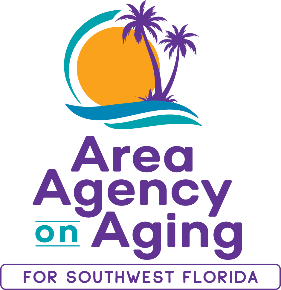 